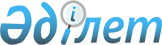 О мерах по реализации Закона Республики Казахстан "О внесении изменений и дополнений в Закон Республики Казахстан "О государственной поддержке инновационной деятельности"Распоряжение Премьер-Министра Республики Казахстан от 14 мая 2009 года N 68-p



      1. Утвердить прилагаемый перечень нормативных правовых актов, принятие которых необходимо в целях реализации 
 Закона 
 Республики Казахстан от 30 марта 2009 года "О внесении изменений и дополнений в Закон Республики Казахстан "О государственной поддержке инновационной деятельности" (далее - перечень). 





      2. Министерству индустрии и торговли Республики Казахстан: 





      1) совместно с центральными государственными органами разработать и в установленном порядке внести на утверждение в Правительство Республики Казахстан проекты нормативных правовых актов согласно перечню;





      2) принять соответствующие ведомственные нормативные правовые акты и проинформировать Правительство Республики Казахстан о принятых мерах. 

      

Премьер-Министр                            К. Масимов


Утвержден            



распоряжением Премьер-Министра 



Республики Казахстан     



от 14 мая 2009 года № 68-р  





Перечень






нормативных правовых актов, принятие которых 






необходимо в целях реализации Закона Республики Казахстан 






"О внесении изменений и дополнений в Закон Республики Казахстан






"О государственной поддержке инновационной деятельности"



      

Примечание: расшифровка аббревиатур:


      МИТ           - Министерство индустрии и торговли 



                      Республики Казахстан



      МОН           - Министерство образования и науки 



                      Республики Казахстан



      МЭБП          - Министерство экономики и бюджетного



                      планирования Республики Казахстан 



      МФ            - Министерство финансов Республики Казахстан 



      МЮ            - Министерство юстиции Республики Казахстан 



      МСХ           - Министерство сельского хозяйства 



                      Республики Казахстан 



      АО "Самрук-   - акционерное общество "Фонд национального 



      Казына"         благосостояния "Самрук-Казына"

					© 2012. РГП на ПХВ «Институт законодательства и правовой информации Республики Казахстан» Министерства юстиции Республики Казахстан
				
№ 



п/п

Наименование нормативного 



правового акта

Форма акта

Государственный орган, ответственный за исполнение

Срок 



исполнения

1

2

3

4

5

1.

Об утверждении Правил предоставления инновационных грантов и представления отчетов о мерах, принятых по внедрению объектов интеллектуальной собственности

Постановление Правительства Республики Казахстан

МИТ, МЮ, МЭБП, МФ, МОН, МСХ, АО "Самрук-Казына" (по согласованию)

Май 



2009 года

2.

Об утверждении перечня институтов инновационного развития

Постановление Правительства Республики Казахстан

МИТ, МЮ, МЭБП, МФ, МОН, МСХ, АО "Самрук-Казына" (по согласованию)

Май 



2009 года

3.

Об утверждении Правил проведения государственной научно-



технической, экономической и экологической экспертизы инновационных проектов, претендующих на получение инновационных грантов

Постановление Правительства Республики Казахстан

МИТ, МЮ, МЭБП, МФ, МСХ

Май 



2009 года

4.

О признании утратившим силу 
 постановления 
 Правительства Республики Казахстан от 21 января 2003 года № 66

Постановление Правительства Республики Казахстан

МИТ

Май 



2009 года

5.

Об утверждении формы типового договора об инновационном гранте

Приказ МИТ

МИТ, МЮ, АО "Самрук-Казына" (по согласованию)

Май 



2009 года

6.

Об утверждении Правил деятельности экспертных советов, созданных при технопарках

Приказ МИТ

МИТ, МЮ, АО "Самрук-Казына" (по согласованию)

Май 



2009 года
